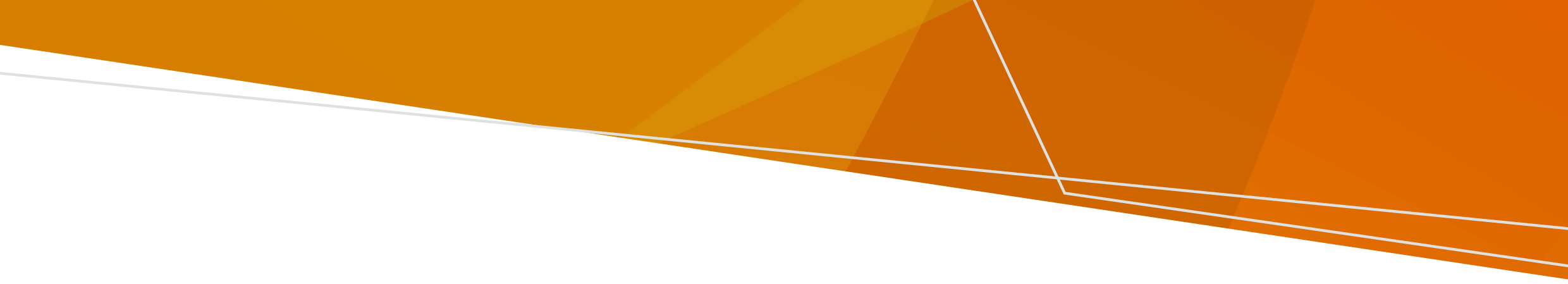 第 1 步 安全检查人员和区域是否存在任何不安全的因素。第 2 步 寻找阿片类药物过量使用的迹象此人是否没有回应？瞳孔是否呈针尖样？呼吸是否不正常——呼吸浅慢或打鼾？皮肤是否苍白或者冰冷，嘴唇或指尖是否为青色或者灰色？第 3 步 拨打三个零 (000)解释一下您认为这是服药过量第 4 步 让患者仰卧让患者仰卧，检查患者的鼻腔是否干净。第 5 步 握住纳洛酮瓶子，喷嘴朝上请记住，纳洛酮仅含有 1 剂。第 6 步 如何将纳洛酮喷入鼻腔将纳洛酮喷嘴插入鼻孔。按下直至听到咔嗒声以给进行给药。第 7 步 检查患者是否有呼吸如果患者没有呼吸，而您知道如何进行人工呼吸，请进行两次人工呼吸。第 8 步 复苏如果您知道如何操作，请将患者置于“复苏体位”。留在患者身边，直到救护车到达。第 9 步 如果需要，继续使用纳洛酮如果患者没有反应，请在患者另一个鼻孔喷入第二剂纳洛酮。如果有药的话，每 2 到 3 分钟给药一次，直到患者复苏或救护车到达。使用纳洛酮逆转阿片类药物过量（例如海洛因、吗啡、美沙酮、羟考酮、处方阿片类药物、芬太尼）。药物起效需要 2-5 分钟，药效能够持续约 30-90 分钟。Chinese (Simplified) | 简体中文阿片类药物过量反应请按照以下步骤使用 纳洛酮（Nyxoid）鼻喷雾剂如需以其他格式接收本文件，请发送电子邮件至 <aod.enquiries@health.vic.gov.au>经新南威尔士州卫生部许可转载 © 2023。
由维多利亚州政府授权并发表，地址：1 Treasury Place, Melbourne.© 澳大利亚维多利亚州卫生部，2023 年 11 月。
ISBN 978-1-76131-462-9（pdf/在线/MS word）。可在此链接获取 <www.health.vic.gov.au/aod-treatment-services/victorias-take-home-naloxone-program>